BIODATA MAHASISWA 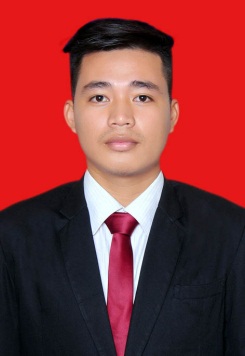 IDENTITAS DIRI  Nama			: R.RICKY ARPENDIKANPM			: 182114194Tempat/Tgl. Lahir	: Sendolas, 03 Maret 1997 Jenis Kelamin 		: Laki-lakiAgama			: IslamAnak Ke		: 5 dari 3 bersaudaraAlamat			: Jalan Selmat Ujung No 183 ANo. Telp/.HP		: 082288038044Doseen Pembimbing	: 1. apt. Debi Meilani, S.Si., M.Si			: 2. Apt. Syarifah Nadia, S.Farm., M.SiJudul Skripsi               : Aktivitas Antioksidan Ekstrak Etanol Kulit Jagung (Zea mays L.) Dengan Motode Dpph Menggunakan Alat Mikroplate Reader.PENDIDIKANSD			: SDN 024 TAMBAKSLTP/SMP		: SMPN 2 KUALA CENAKUSLTA/SMA/SMU	: SMAN 2 RENGATDIPLOMA III		: SEKOLAH TINGGI ILMU FARMASI RIAUORANG TUANama (Ayah)		: R. ZAUDIPekerjaan		: WIRASWASTANama (Ibu)		: RAJA ANDRIYANI YANTIPekerjaan		: IRTAlamat                        : DUSUN PULAU KEMUDI, KEC. KUALA CENAKU, KAB. INHUMedan, 29 Juli 2020Hormat Saya       R. RICKYARPENDIKA